Методическая разработка  урока  по химииучителя МБОУ « Выделянской СОШ» Родионово-Несветайского районаРостовской областиБаладжанц Марины Александровны Тема: « Путешествие по Периодической системе химических элементов Д. И. Менделеева».(9 класс по УМК О.С. Габриеляна)Тип урока: урок  обобщения и систематизации знаний и умений.Форма проведения урока: урок-игра.Оборудование:  раздаточный материал, электронный образовательный ресурс  (https://fliktop.com/marina_585), компьютер.Цель урока: организация продуктивной деятельности учащихся, направленной на достижение следующих результатов:личностных:умение учиться самостоятельно;приобретение способности иметь собственное мнение;умение слушать и слышать суть;умение точно и грамотно излагать свои мысли;приобретение опыта по принятию ответственности за свои решения;хорошая отметка;предметных:раскрытие  смысла Периодического закона Д.И. Менделеева;умение распознавать  химические элементы;объяснение  закономерностей  изменения строения атомов, свойств элементов в пределах малых периодов и главных подгрупп;умение характеризовать  химические элементы  на основе их положения в периодической системе Д.И. Менделеева и особенностей строения их атомов;умение вычислять массовую долю химического элемента по формуле соединения;умение составлять химические формулы по массовым долям химических элементов.метапредметных: освоение способов деятельности:познавательной:  сравнение, сопоставление, классификация, ранжирование объектов по признакам; использование различных методов (наблюдение, опыт); исследование несложных ситуаций, выдвижение предположений; приобретение способности «открывать» новое знание; информационно-коммуникативной: умение вступать в речевое общение; участвовать в диалоге; умение работать с информацией в формате таблицы, с текстовыми объектами; отражение  в устной и письменной форме результатов своей деятельности; умение выражать собственную аргументацию, опровержения; проведение информационно-смыслового анализа текста;рефлексивной: самостоятельная организация учебной деятельности; поиск и устранение причин возникших трудностей; оценивание собственных учебных достижений; умение работать в группах.Ход урока.Организационный момент.              Постановка  темы и  целей урока.   Мотивация учебной деятельности.        Учитель: Добрый день, ребята! Сегодня  наш  обобщающий урок  пройдёт в форме  игры,  посвященной  Периодической таблице химических элементов  Д.И. Менделеева.         Хотелoсь бы, чтобы сегодняшний урок вызвал в каждом из вас положительные эмоции и удовлетворенность.       Вaм жeлаю быть успешными, трудолюбивыми, внимательными и активными.         Человек не может стать успешным в этой жизни, не определив цели.А.П. Чехов говорил: «Дела управляются их целями; то дело называется великим, у которого велика цель».       Как вы думаете, ребята, какой может быть цель нашего урока? Определите для себя  вашу личную цель  с какой  вы пришли на урок.     ( Возможные ответы учащихся: повторить  структуру Периодической системы химических элементов, историю открытия химических элементов, происхождение их названий, физические и химические свойства элементов и простых веществ и их закономерности;  получить хорошую отметку и т.д.)     Во время игры вы  будете работать в группах,  выполняя творческие задания.  При правильном выполнении заданий вы получаете от учителя подсказки , которые будут использованы при выполнении итогового задания и бонусы - при выставлении отметки за урок.    Оценивается правильность выполнения заданий  и время.    В конце урока будет оценен  результат работы группы и личный вклад каждого ученика в общее дело.Актуализация опорных знаний учащихся.     Великий русский ученый Д.И. Менделеев является автором, первооткрывателем одного из самых фундаментальных законов природы - Периодического закона.    Посмотрите  видеофрагмент фильма «Первые в мире» (телеканал Россия «Культура» https://smotrim.ru/brand/63120)  и выполните задание (слайд 1  электронного образовательного  ресурса  https://fliktop.com/marina_585)    Во многих странах Европы, в США и Канаде систему Д. И. Менделеева чаще называют просто «Периодическая таблица», а ее автора и вовсе не упоминают. Многие иностранные ученые не хотят признавать тот факт, что это открытие сделал именно русский ученый. Подумай и выбери утверждение, которое наиболее научно раскрывает, почему именно Д. И. Менделеев считается первооткрывателем периодического закона. Выбери два довода.
В отличие от своих предшественников Д. И. Менделеев:Использовал две основы для классификации элементов – химическое сходство и атомную массу.Получил Нобелевскую премию за открытие периодического закона в 1881 году.ННе подгонял таблицу под открытые элементы, а смело исправлял атомные массы элементов и оставлял пустые ячейки, если элемент, соответствующий периодическому закону, еще не был открыт.Раньше опубликовал данные по периодическому изменению свойств химических элементов.Получил всемирное признание своих химических исследований.Объяснил периодичность свойств элементов конфигурацией их электронных оболочек.    - Чем Периодический закон отличается от многих других фундаментальных законов природы? ( возможные ответы: Периодический закон не может  быть записан в виде формулы или уравнения, а имеет наглядное графическое отражение в форме Периодической системы химических элементов).      - Как можно использовать таблицу Менделеева?(  возможные ответы:  с помощью таблицы учёные открыли новые химические элементы; она подсказывает какие вещества можно получить из каждого элемента, в каких реакциях он будет участвовать ….)Этап обобщения и систематизации знаний учащихся.       Выполнение учащимися в группах различного рода устных и письменных заданий обобщающего и систематизирующего характера (задания интерактивные, выполненные в  российском конструкторе интерактивных образовательных ресурсов  FLIKTOP).         Проверка выполнения работ и их корректировка.Задание 1.  Химический элемент или простое вещество (2 бонуса).Учитель:  Периодическая система химических элементов Д. И. Менделеева  представляет собой классификацию химических элементов. Химические элементы входят в состав веществ. В русском языке названия элементов и простых веществ часто совпадают, что может вызвать путаницу.Проверим, умеете ли вы различать   химический элемент и простое вещество.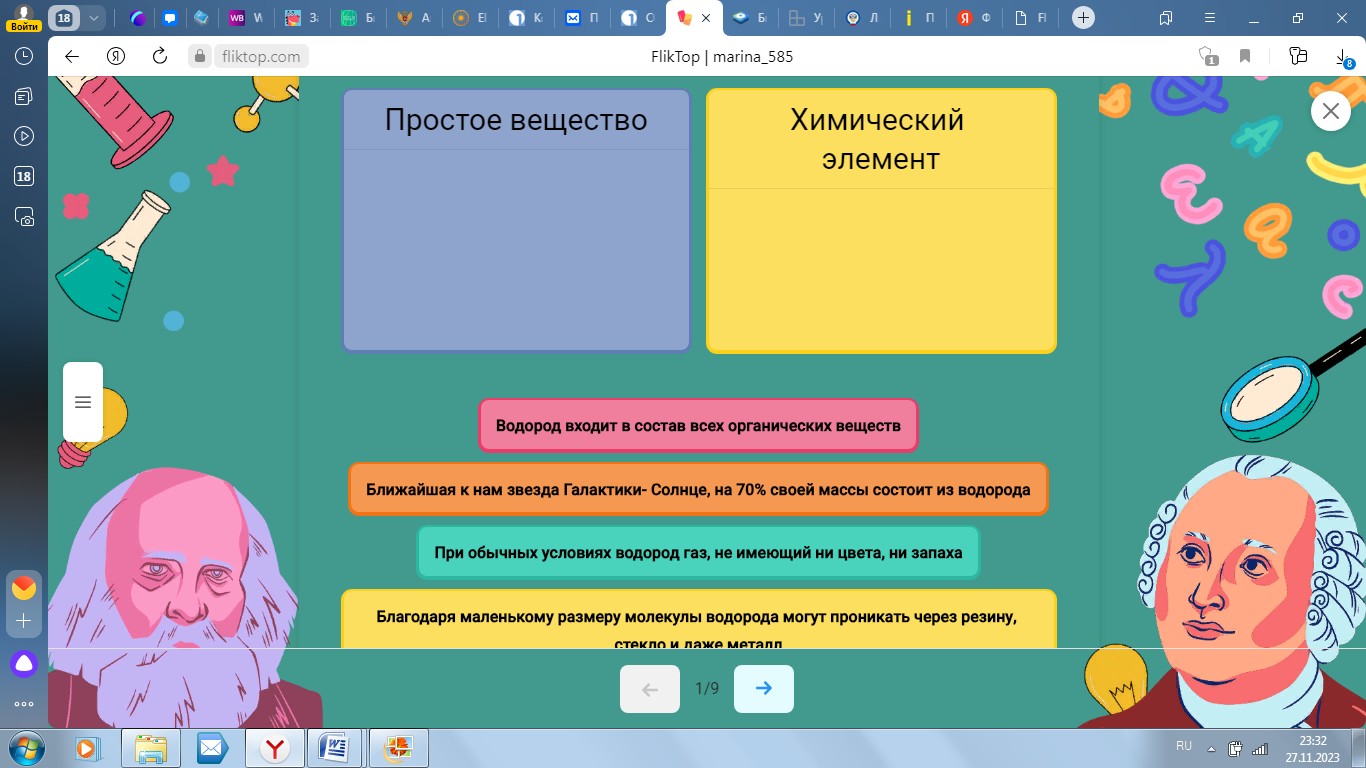 ПОДСКАЗКА №1 к итоговому заданию:Полностью синтетический продукт, то есть его нельзя найти в природе.Задание 2.   «Символ химического элемента и свойства »  (3 бонуса).          Необходимо сопоставить   символы химических элементов и свойства соответствующих  им  простых веществ .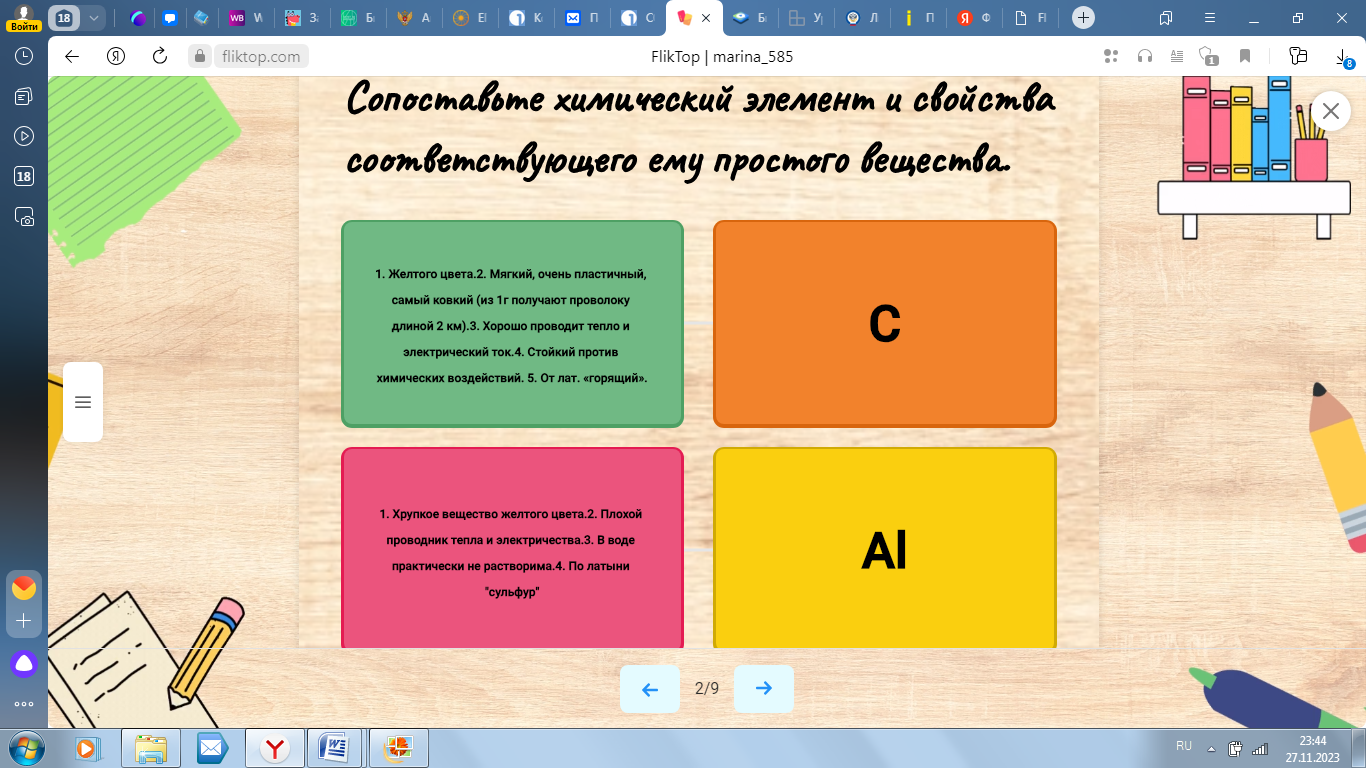 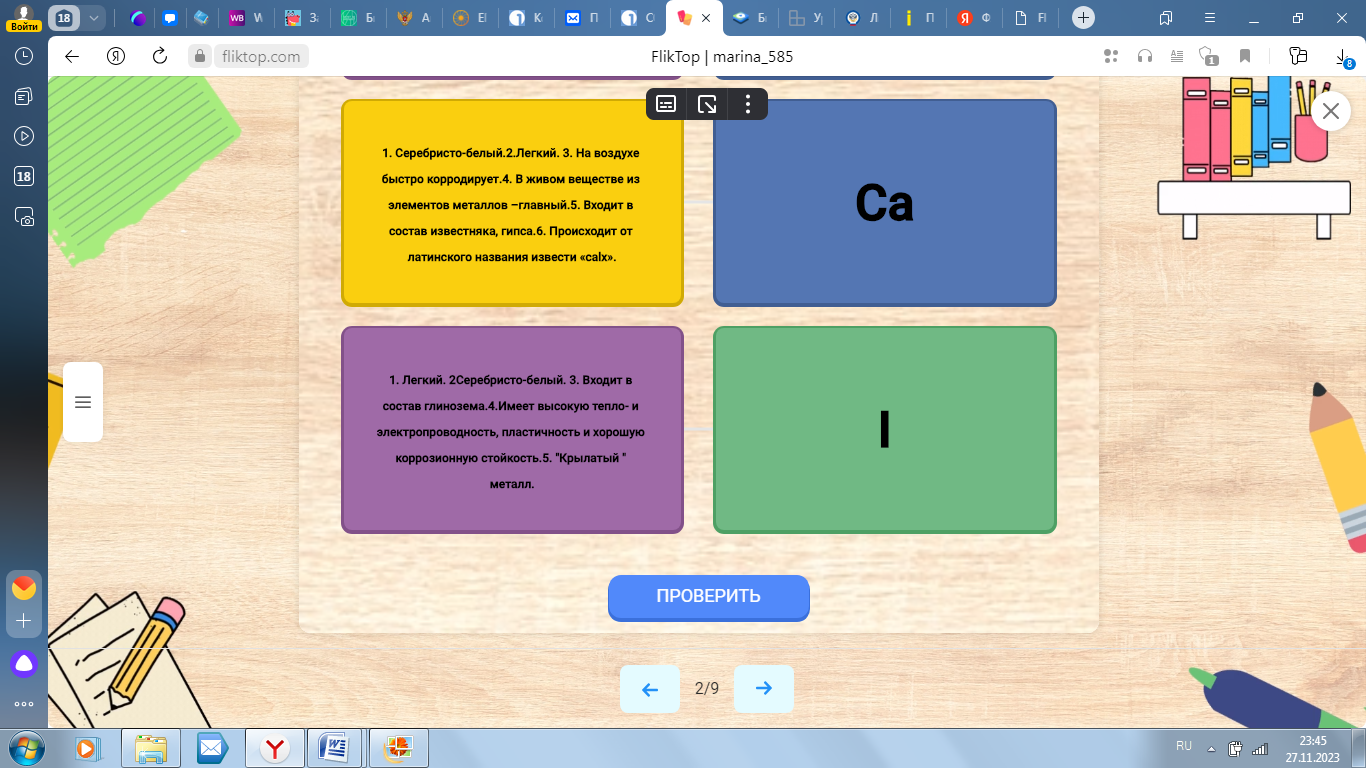 ПОДСКАЗКА №2 к итоговому заданию:     Непереходный плотный металл, похожий на висмут.Задание 3. «Характеристика химического элемента» (2 бонуса).Учитель: Периодическая система химических элементов Д.И. Менделеева- важный источник информации.  С ее помощью можно рассказать о  положении  химического элемента в Периодической таблицу, о  строении  атома, о его простом веществе, высшем оксиде и гидроксиде.Заполнить пропуски.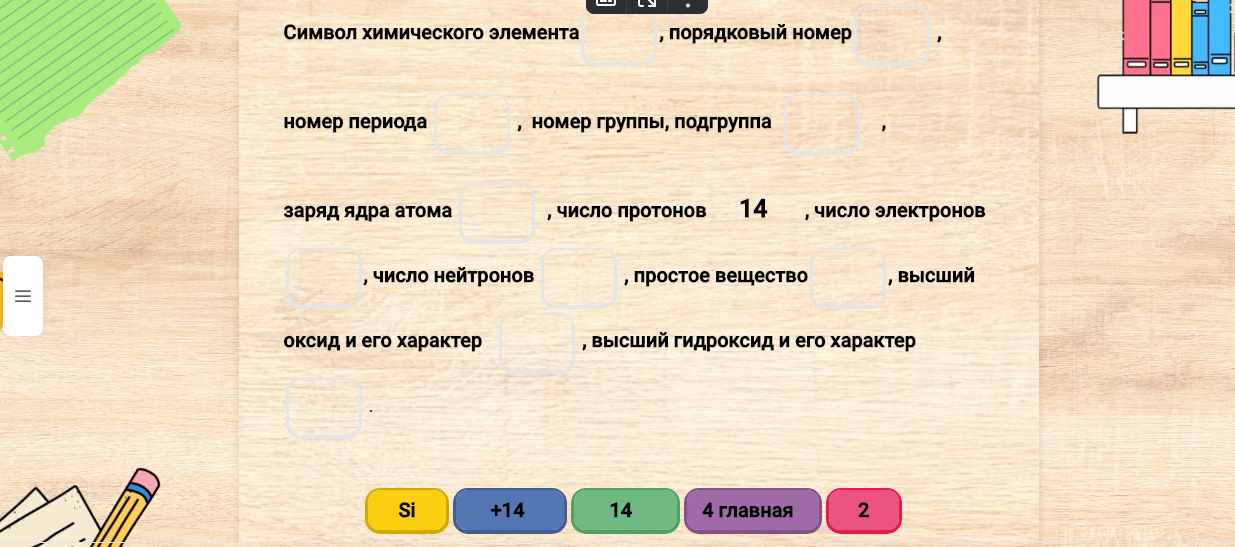 ПОДСКАЗКА №3:   По химическим свойствам напоминает щелочной таллий.Задание 4. «Характеристика химического элемента» (2 бонуса).Учитель: Периодическая система химических элементов Д.И. Менделеева- важный источник информации.  С ее помощью можно рассказать о  положении  химического элемента в Периодической таблицу, о  строении  атома, о его простом веществе, высшем оксиде и гидроксиде.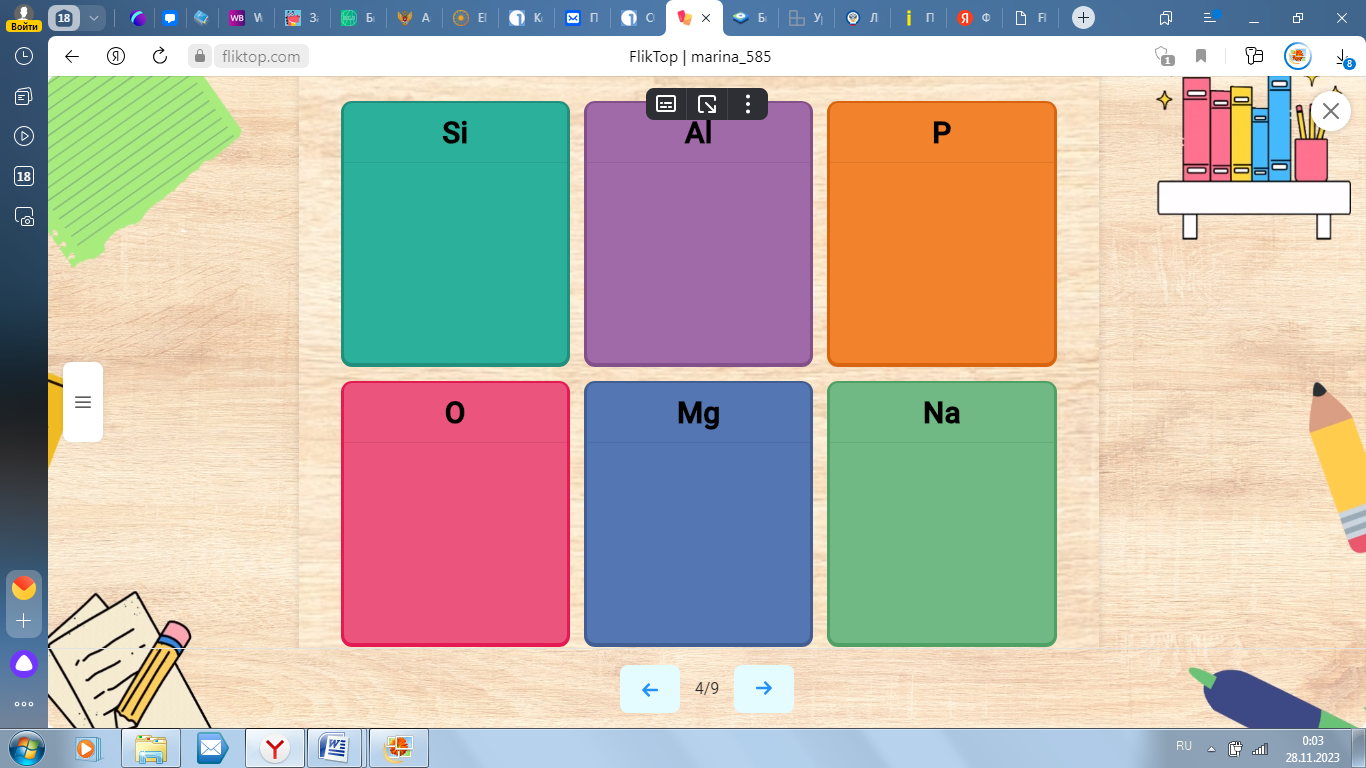 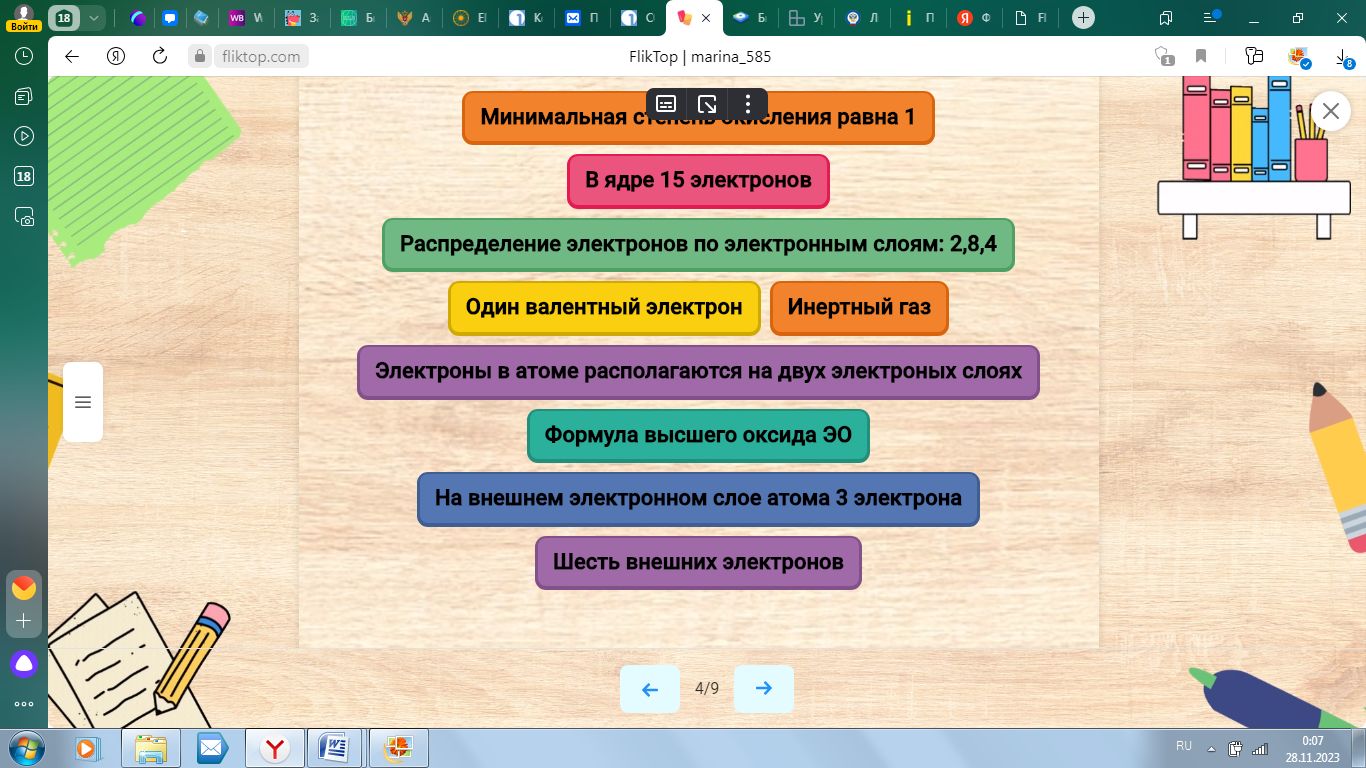 ПОДСКАЗКА №4:Имеет расчетную плотность 13,5 г\см3 и температуру плавления 400°СЗадание 5. 6.  Свойства химических элементов (2 бонуса).    Учитель: Периодическая система химических элементов Д.И. Менделеева -богатое хранилище информации о свойствах химических элементов и их соединений. Свойства химических элементов и их соединений изменяются по периоду и группе.       Используя изученные вами закономерности, выполните следующие задания: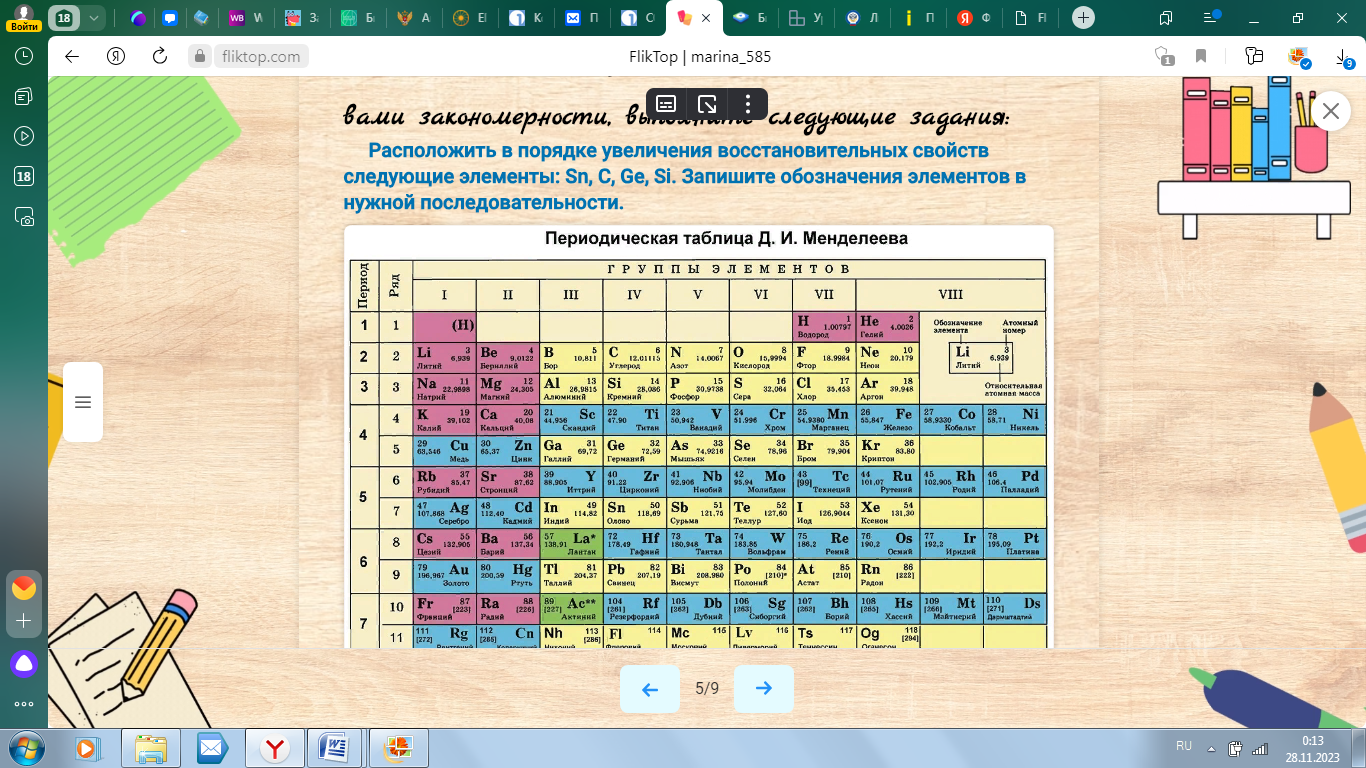 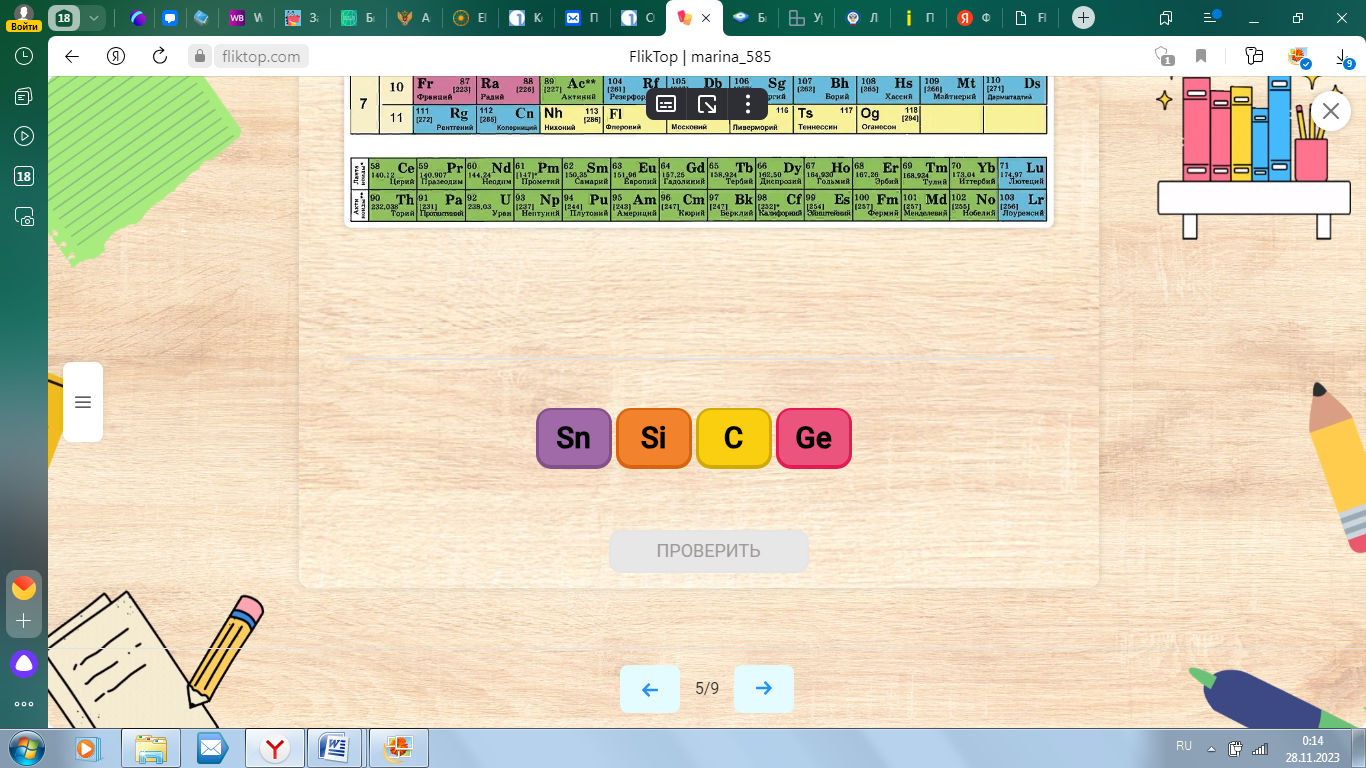 ПОДСКАЗКА №5: Относится к числу самых тяжелых и самых радиоактивных металлов, известных человечеству.ПОДСКАЗКА №6: Чрезвычайно летуч.      Задание 7.  Нахождение «загадочной» формулы (4 бонуса)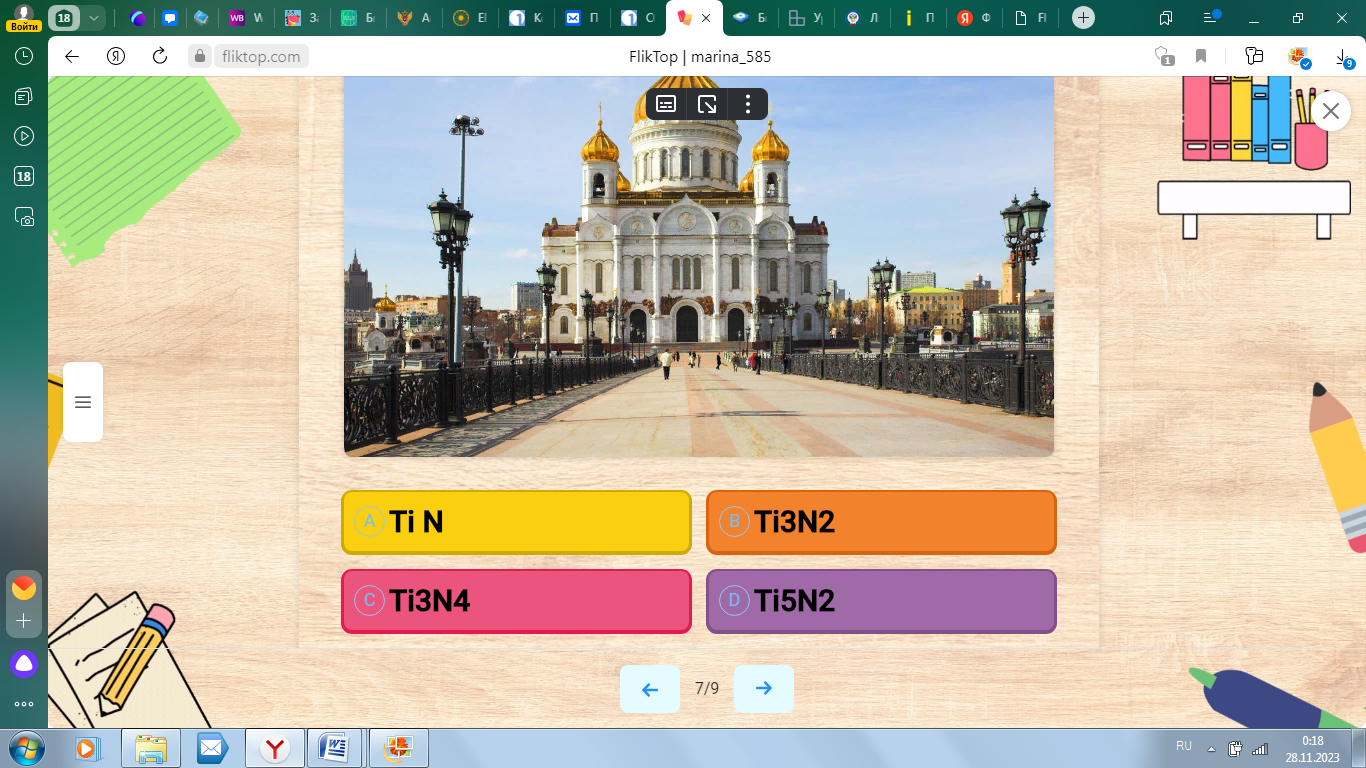 (При выполнении задания 7 «Нахождение загадочной формулы» необходимо дать полный развернутый ответ).ПОДСКАЗКА №7: .  Период полураспада его наиболее стабильного известного изотопа составляет менее 1 секунды.      Задание 8 . Естественно-научная грамотность        Задача «Потребность организма человека в элементе кальций».   СТИМУЛ. Вам необходимо рассчитать, заменит ли 1 г карбоната кальция суточную потребность организма в элементе кальций. ЗАДАЧНАЯ ФОРМУЛИРОВКА. Изучите предлагаемый ниже текст. Какова суточная потребность организма в кальции? Назовите продукты, содержащие кальций, имеющие животное происхождение. Обеспечит ли суточную потребность организма в элементе кальций добавление в пищу 1 г карбоната кальция (считая, что он полностью усваивается)? ИСТОЧНИК. Ортофосфат кальция Ca3(PO4)2 составляет минеральную основу костей и зубов. Другие соединения кальция участвуют в нервной и мышечной деятельности, входят в состав тканевой жидкости, ядер и стенок клеточной ткани живого организма. Кальций уменьшает аллергические реакции, а это особенно важно в наше время. Суточная потребность организма в кальции составляет от 0,8 до 2 г. Источниками этого элемента являются молоко, кефир, творог, сыр, рыба, фасоль, петрушка, зелёный лук, а также яйца, гречка, овсянка, морковь, горох. . МАКСИМАЛЬНЫЙ БАЛЛ: 5 бонусов.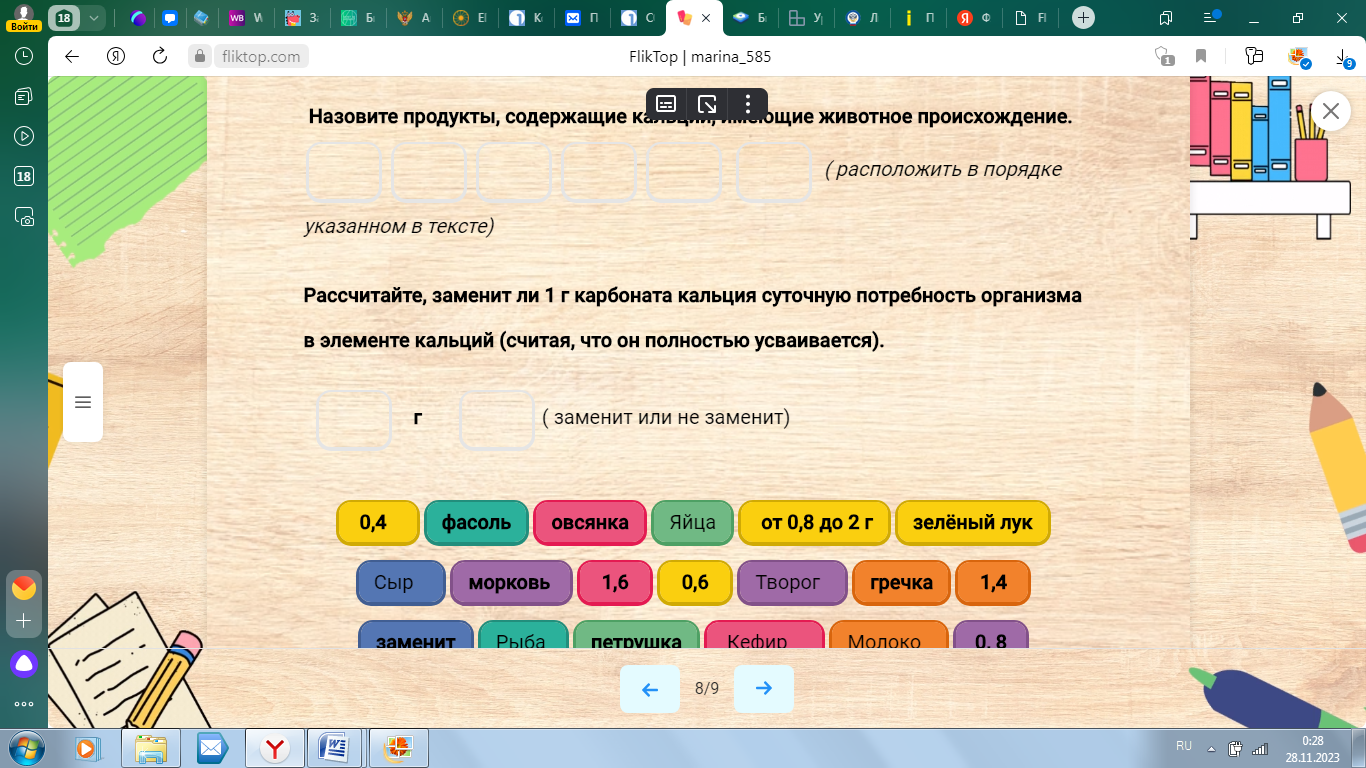 (При выполнении задания 8 «Естественно-научная грамотность»  необходимо дать полный развернутый ответ).ПОДСКАЗКА №8: Назван в честь  региона, где располагается Объединенный институт ядерных исследований (ОИЯИ) г. Дубна. 9. Итоговое задание «Таинственный  химический элемент».     Учитель:  Гениальность Дмитрия Ивановича заключается в том, что он не только выстроил известные в то время 63 элемента, но и оставил в таблице пустые клетки, предсказав, что вновь открывающиеся элементы будут подобны тем, что уже открыты, по своим свойствам. И эта гениальность со временем подтвердилась.       За последние 50 лет  Периодическая таблица Менделеева пополнилась 17 новыми элементами (порядковые номера 102-118).  Завершен седьмой  период Периодической системы.   Российскими учеными  было открыто девять элементов, в том числе пять сверхтяжелых элементов за последние 10 лет.  Задание:      Разгадайте  название   химического элемента, который пополнил  Периодическую таблицу Д.И. Менделеева  за последние 10 лет  по подсказкам «заработанным» в ходе игры ( в разделе «подсказка» в интерактивном  ресурсе).Подсказки:1. Полностью синтетический продукт, то есть его нельзя найти в природе.2. Непереходный плотный металл, похожий на висмут.3. По химическим свойствам напоминает щелочной таллий.4. Имеет расчетную плотность 13,5 г\см3 и температуру плавления 400°С.5. Относится к числу самых тяжелых и самых радиоактивных металлов, известных человечеству.6. Чрезвычайно летуч.7.  Период полураспада его наиболее стабильного известного изотопа составляет менее 1 секунды.8. Назван в честь  региона, где располагается Объединенный институт ядерных исследований (ОИЯИ) г. Дубна.        Можно использовать  бонусы   при раскрытии букв в названии химического элемента.  Правильный ответ:   «МОСКОВИЙ»     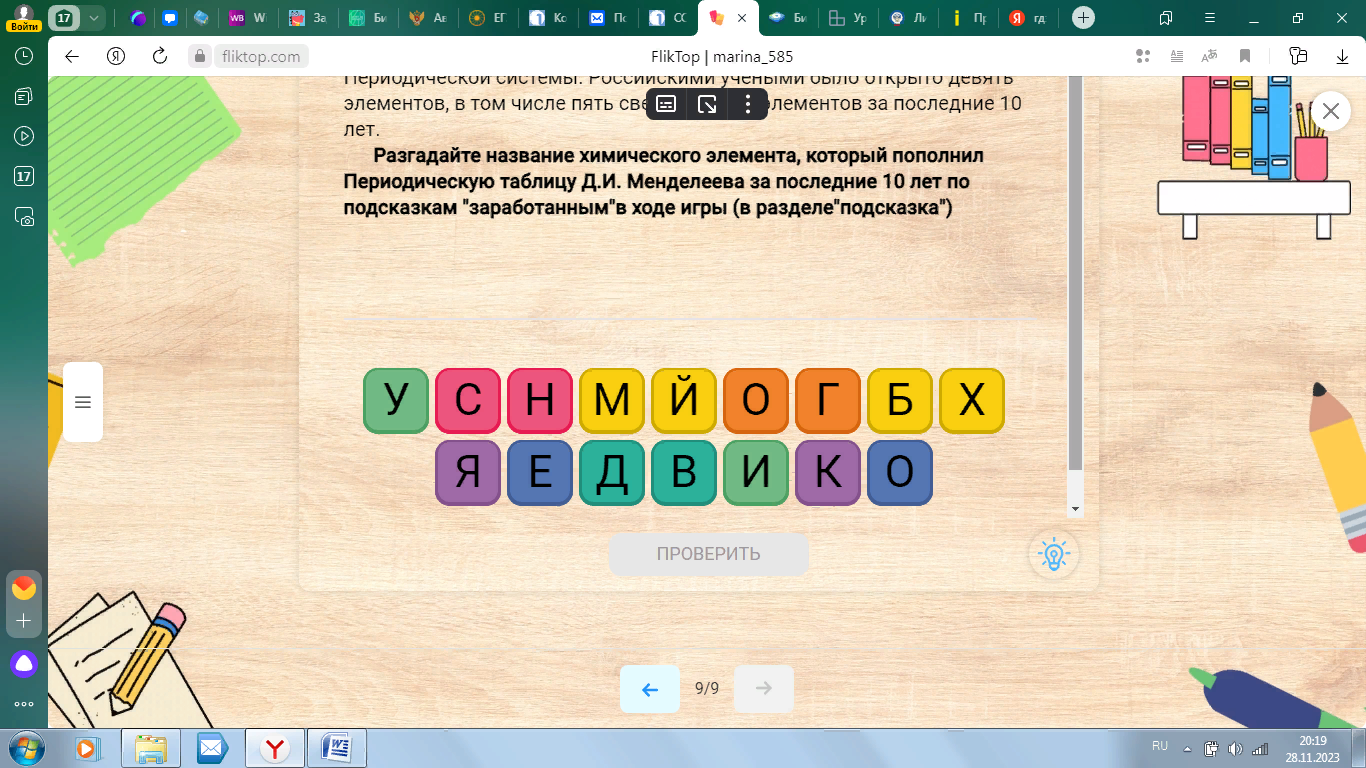 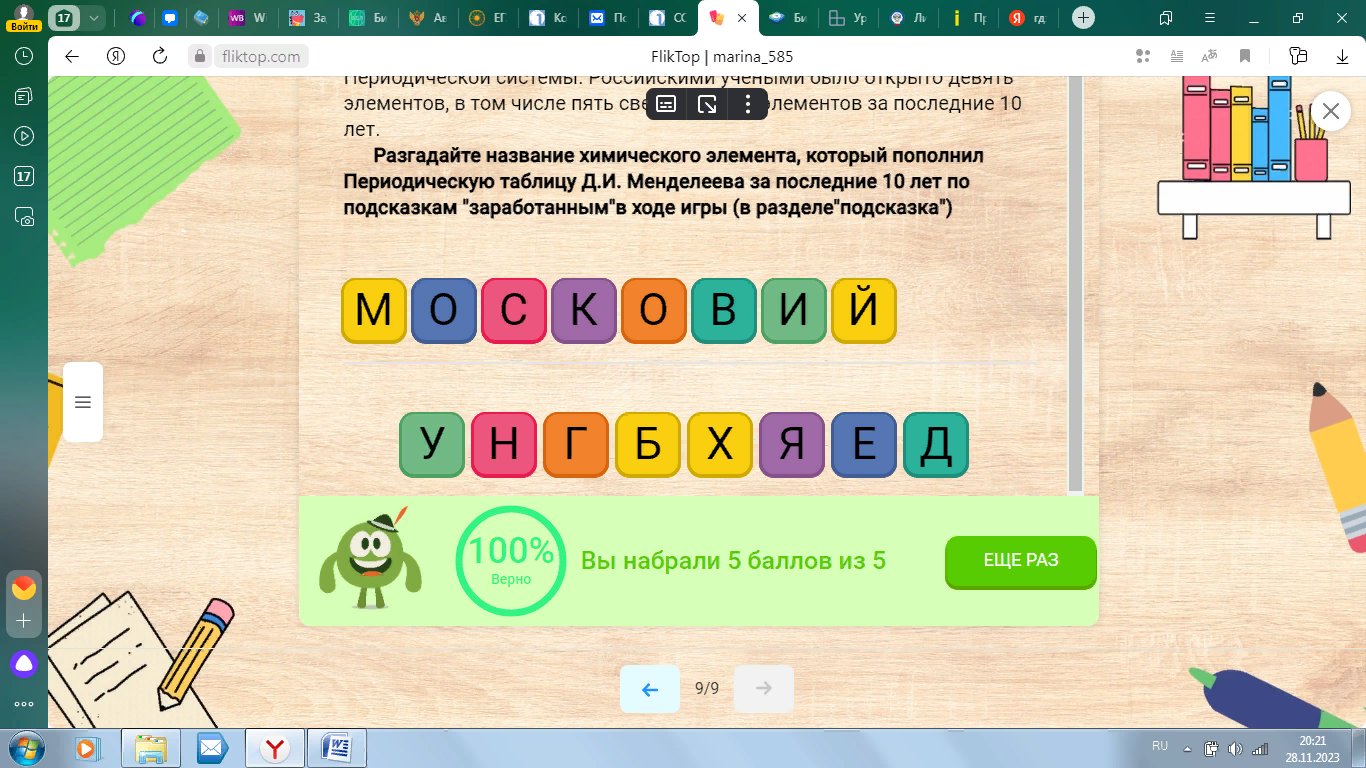 Подведение итогов.  Рефлексия учебной деятельности.Оценивание учащихся за работу на уроке.(использовать таблицу лидеров в электронном образовательном ресурсе)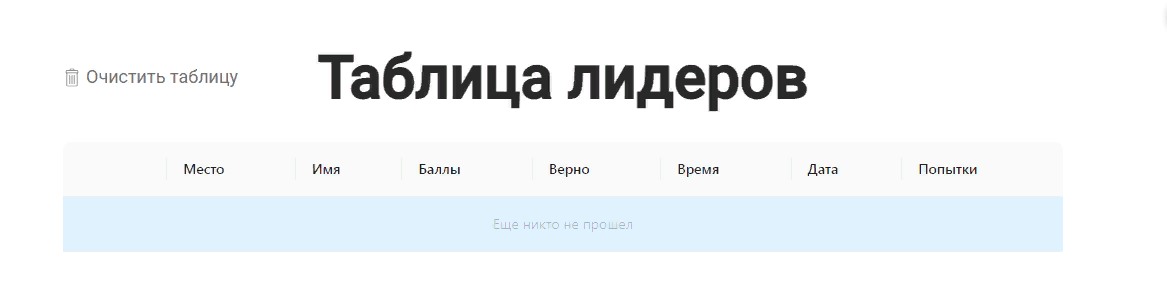 Достижение целей урока.-Ребята, в начале урока вы ставили цели. Достигли  ли вы  их?Составить синквейн по теме урока.1. Одно слово (существительное) (название темы; ключевое слово).2. Два прилагательных.3. Три глагола (три действия в рамках темы).4. Фраза из  трех  слов, показывающее отношение к теме.5. Одно слово (существительное)- синоним или метафора первого.         5. Домашнее задание.              Обязательное задание:Повторить  §3. Задача.     Жемчуг-это округлые образования из минерала арагонита. Он может образовываться в раковинах моллюсков. Жемчугоносные моллюски обитают и в морской, и в пресной воде. Рост жемчуга происходит очень медленно: за 25-30 лет образуется жемчужина диаметром 8 мм. К тому же из 30-50 раковин, выловленных в море, лишь в одной оказывается жемчужина.      Установите формулу минерала арагонита, если известно, что это карбонат щелочноземельного металла. Массовая доля металла в соединении составляет 40%, углерода-12%, кислорода-48%.Дополнительное задание: Подготовить сообщение на тему:  «Азот-элемент войны и мира».Найти  информацию на тему: Почему химического элемента Ньютония нет в Периодической таблице Д.И. Менделеева?    Используемая литература:УМК О.С. Габриеляна «Химия 9 класс».УМК  В.В. Еремина, Н.Е. Кузьменко «Химия 8 класс».«Сборник компетентностно- ориентированных заданий по химии», автор Сотник М.Г.«Использование компетентностно- ориентированных заданий на уроках химии на основном уровне обучения» Н.В. Горбенко.Интернет-ресурсы: https://smotrim.ru/brand/63120  (телеканал Россия «Культура»)Электронный образовательный ресурс  (https://fliktop.com/marina_585) (автор Баладжанц М.А.)